* اسم معلمة المادة :.................     التوقيع : ...........................                                        المراجعة :.............................   التوقيع :...................................     قائدة المدرسة :..............   التوقيع : ..................       اسم معلمة المادة :.................     التوقيع : ...........................                               المراجعة :.............................   التوقيع :...................................       قائدة المدرسة :..............   التوقيع : ..................       * اسم معلمة المادة :.................     التوقيع : ...........................                                        المراجعة :.............................   التوقيع :...................................     قائدة المدرسة :..............   التوقيع : ..................       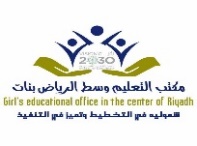 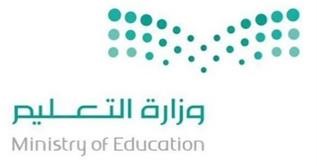 المملكة العربية السعودية وزارة التعليمإدارة التعليم بمنطق الرياض الشؤون التعليمية/قسم الإشراف التربو ي                          شعبة العلوم الشرعية  للمرحلة المتوسطة ( مدارس تحفيظ القران الكريم ) تعليم عن بعد  للعام الدراسي  1441/ 1442 هـ             استمارة رصد درجات  مادة القرن الكريم ( التلاوة )  ماسم الطالبة صحة التلاوة الترتيلتطبيق التجويدالحضور والمشاركة المجموع صحة التلاوة الترتيلتطبيق التجويدالحضور والمشار كةمجموع الكلي ماسم الطالبة 355555035555501234567891011121314151617181920المملكة العربية السعودية وزارة وزارة التعليمإدارةالتعليم بمنطقة الرياض الشؤون التعليمية/قسم الإشراف التربو يشعبة العلوم الشرعية  المرحلة المتوسطة (تعليم عام ) تعليم عن بعد   للعام الدراسي  1441/ 1442 هـ استمارة رصد درجات مادة القران الكريم ماسم الطالبة صحة التلاوةالحفظالترتيلالانطلاق في القراءة تطبيق التجويدمجموع الكلي ماسم الطالبة 108223251234567891011121314151617181920المملكة العربية السعودية وزارة التعليمإدارة التعليم بمنطقة الرياض الشؤون التعليمية/قسم الإشراف التربو ي                          شعبة العلوم الشرعية للمرحلة المتوسطة  مدارس تحفيظ القران الكريم ) تعليم عن بعد  للعام الدراسي  1441/ 1442 هـ             استمارة رصد  درجات مادة القرن الكريم ( ( الحفظ  )    ماسم الطالبة صحة االحفظالترتيلتطبيق التجويدالحضور والمشاركة المجموع صحة الحفظالترتيلتطبيق التجويدالحضور والمشار كةمجموع الكلي ماسم الطالبة 355555035555501234567891011121314151617181920